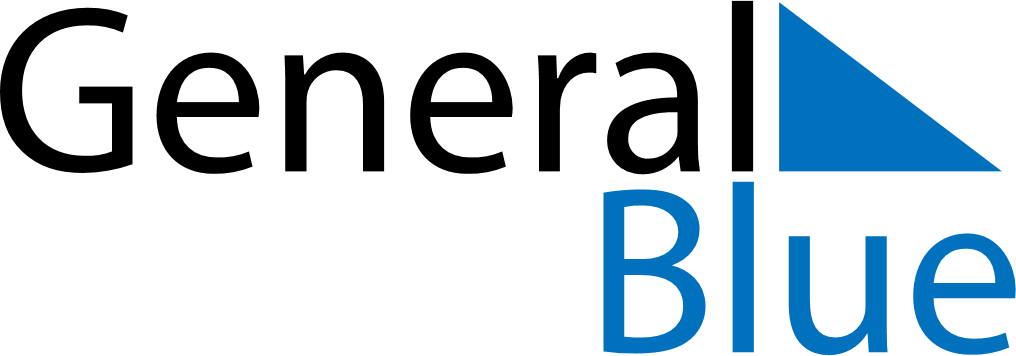 March 2023March 2023March 2023GuamGuamMONTUEWEDTHUFRISATSUN123456789101112Guam History and Chamorro Heritage Day13141516171819202122232425262728293031